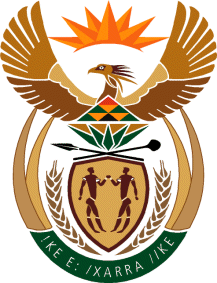 MINISTRY: PUBLIC SERVICE AND ADMINISTRATIONREPUBLIC OF SOUTH AFRICANATIONAL ASSEMBLYQUESTION FOR WRITTEN REPLY DATE:		14 OCTOBER 2022QUESTION NO.: 	3548.	Dr M M Gondwe (DA) to ask the Minister of Public Service and Administration:(1)	With reference to the reply to question 1945 on 20 May 2022, (a) on what date were the Cuban doctors and engineers employed in the Republic and (b) where are the Cuban doctors and engineers employed and/or assigned to in the Republic;(2)	(a) what type of employment contracts did the Cuban doctors and engineers conclude, (b) with which government departments have the Cuban doctors and engineers concluded employment contracts and (c) on what date do the employment contracts come to an end;(3)	what (a) are the terms and conditions of the employment of the Cuban doctors and engineers and (b) benefits are they entitled to in terms of their employment in the Republic?							        NW4298EREPLY:Recruitment and appointments of public servants is a decentralised function in the public service. The appointments of these categories including employment contracts, terms and conditions of the employment which are processed by the immediate/relevant department as an employer. Therefore, the National Departments of Health and Public Works and Infrastructure are better suited to respond to the appointments.End 